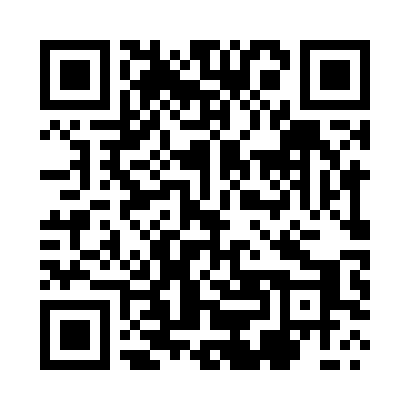 Prayer times for Odmy, PolandMon 1 Apr 2024 - Tue 30 Apr 2024High Latitude Method: Angle Based RulePrayer Calculation Method: Muslim World LeagueAsar Calculation Method: HanafiPrayer times provided by https://www.salahtimes.comDateDayFajrSunriseDhuhrAsrMaghribIsha1Mon4:076:1312:445:107:169:142Tue4:046:1012:445:117:189:163Wed4:016:0812:435:137:209:194Thu3:586:0612:435:147:229:215Fri3:556:0312:435:157:239:246Sat3:526:0112:425:177:259:267Sun3:485:5812:425:187:279:298Mon3:455:5612:425:197:299:319Tue3:425:5412:425:217:319:3410Wed3:395:5112:415:227:339:3711Thu3:355:4912:415:237:349:3912Fri3:325:4712:415:247:369:4213Sat3:285:4412:415:267:389:4514Sun3:255:4212:405:277:409:4815Mon3:215:4012:405:287:429:5116Tue3:185:3712:405:297:439:5417Wed3:145:3512:405:307:459:5718Thu3:115:3312:395:327:4710:0019Fri3:075:3112:395:337:4910:0320Sat3:035:2812:395:347:5110:0621Sun3:005:2612:395:357:5210:0922Mon2:565:2412:395:367:5410:1223Tue2:525:2212:385:387:5610:1524Wed2:485:2012:385:397:5810:1925Thu2:445:1712:385:408:0010:2226Fri2:405:1512:385:418:0210:2527Sat2:365:1312:385:428:0310:2928Sun2:325:1112:385:438:0510:3229Mon2:275:0912:375:448:0710:3630Tue2:255:0712:375:468:0910:40